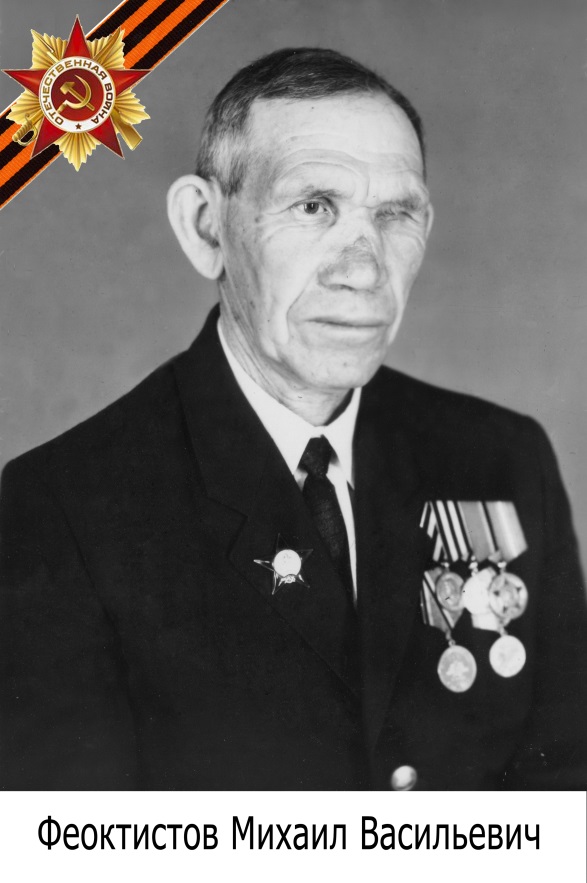 Феоктистов Михаил Васильевич16.11.1919-12.04.2009